Prot. AOODRCA N. 13492/U                                                            	Napoli , 01/12/2015       
	Ai Dirigenti scolastici della		Campania  LORO SEDI e.p.c. Ai Dirigenti degli Ambiti  Territoriali Provinciali della Campania  LORO SEDI Alle OO.SS. del Comparto Scuola LORO SEDIOggetto: Legge 107/15  - piano assunzionale straordinario personale docente – fase C - conferimento incarichi a tempo determinato su posti di potenziamento.            La Legge n. 107/2015 stabilisce, ai sensi dell’art. 1 comma 95 che “a decorrere  dall'anno   scolastico 2015/2016, i posti per il potenziamento non possono essere coperti con personale  titolare di contratti di supplenza breve e saltuaria. Per il solo anno scolastico 2015/2016, detti posti non possono essere destinati alle supplenze di cui all'articolo 40, comma 9, della legge 27 dicembre 1997, n. 449, e non sono disponibili per le operazioni di mobilità, utilizzazione  o assegnazione provvisoria”.Alla luce di quanto previsto dalla succitata norma e ultimate le operazioni di immissioni in ruolo di fase C, si precisa quanto segue:In caso di esaurimento delle GaE, le SS.LL. possono stipulare incarichi a tempo determinato con scadenza 30 giugno 2016 sui posti di potenziamento, in tutti i casi in cui l’assegnazione della sede ai neo-immessi in ruolo è stato oggetto di differimento, attingendo dalle graduatorie d’istituto della medesima classe di concorso del potenziamento attribuito. Le SS.LL. non possono conferire supplenze brevi e saltuarie, né supplenze fino all’avente diritto, per il corrente anno scolastico.In caso di contratti part-time, il restante monte ore è oggetto di incarichi al 30 giugno 2016.        Relativamente  ai  posti  di  potenziamento per  il  sostegno,  è  possibile procedere  alla  copertura  dei  posti  rimasti  vacanti  e disponibili, solo  in  presenza di  docenti  in  possesso  del titolo di specializzazione. Pertanto, in mancanza di tali docenti  non si dovrà procedere alla stipula di alcun contratto a tempo determinato.         L’istituzione scolastica appartenente al I o II ciclo al quale è stato assegnato un docente di una classe di concorso  non presente nel curricolo della scuola si avvarrà della specifica graduatoria delle scuole viciniori secondo quanto previsto dal regolamento sulle supplenze.        I   posti  di potenziamento rimasti vacanti e disponibili relativi alle  classi   di   concorso   non   esaurite  nel   corso   delle operazioni    di     conferimento    degli     incarichi    a  tempo  determinato,  dovranno  essere  comunicati  agli  ATP  per  la relativa copertura.                                                                                                   IL DIRETTORE GENERALE										   F/to          Luisa Franzese	 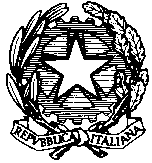 Ministero dell’Istruzione, Università e RicercaUfficio Scolastico Regionale per la CampaniaDirezione Generale